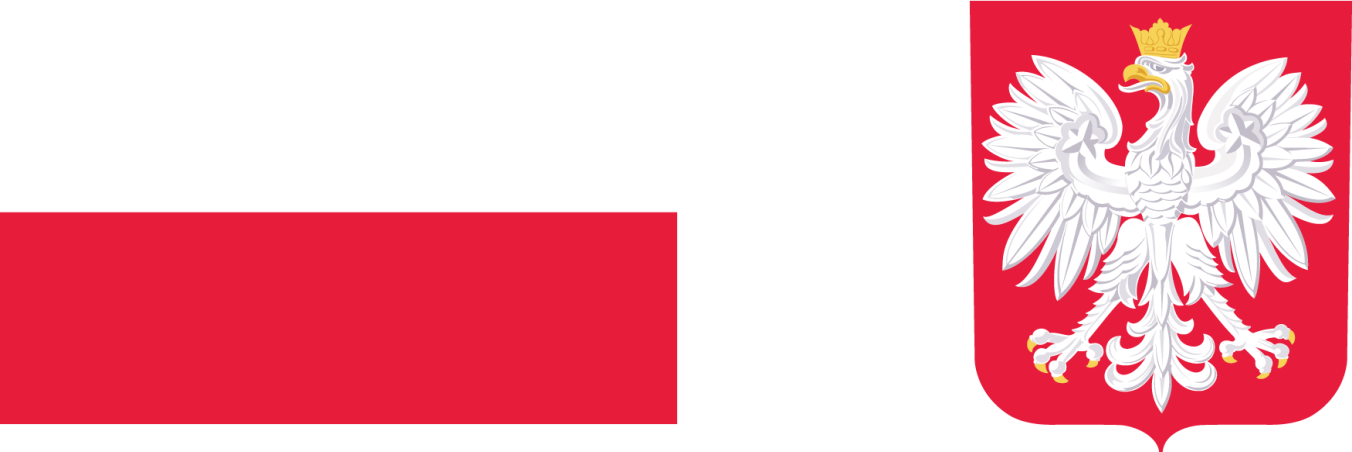 Przebudowa drogi gminnej 600395K w km od 1+417,7 do km 1+727,3 w miejscowości Nawojowa Góra, Gmina Krzeszowice.Dofinansowano ze środków Rządowego Funduszu Rozwoju Dróg.Całkowita wartość zadania 1 102 807,48 PLN, w tym dofinansowanie 661 684,00 PLN. Celem jest poprawa stanu bezpieczeństwa ruchu drogowego w gminie Krzeszowice, poprzez podnoszenie standardów technicznych dróg. Planowany efekt to przebudowany odcinek drogi gminnej w Nawojowej Górze o długości 310 metrów. Zadanie realizowano w roku 2022. 